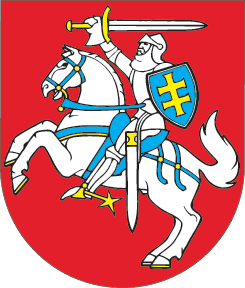 LIETUVOS RESPUBLIKOSĮSTATYMASDĖL DAUGIAŠALĖS KONVENCIJOS, KURIA ĮGYVENDINAMOS SU MOKESČIŲ SUTARTIMIS SUSIJUSIOS PRIEMONĖS, SKIRTOS UŽKIRSTI KELIĄ MOKESČIŲ BAZĖS EROZIJAI IR PELNO PERKĖLIMUI RATIFIKAVIMO2018 m. birželio 14 d. Nr. XIII-1271Vilnius1 straipsnis. Konvencijos ratifikavimasLietuvos Respublikos Seimas, vadovaudamasis Lietuvos Respublikos Konstitucijos 67 straipsnio 16 punktu ir 138 straipsnio pirmosios dalies 6 punktu bei atsižvelgdamas į Lietuvos Respublikos Prezidento 2018 m. vasario 2 d. dekretą Nr. 1K-1212, ratifikuoja su išlygomis ir pareiškimais 2017 m. birželio 7 d. Paryžiuje pasirašytą Daugiašalę konvenciją, kuria įgyvendinamos su mokesčių sutartimis susijusios priemonės, skirtos užkirsti kelią mokesčių bazės erozijai ir pelno perkėlimui, (toliau – Konvencija) su Lietuvos Respublikos išlygomis ir pareiškimais (Konvencijoje nustatyta pranešimų forma), išdėstytais šio įstatymo priede.Skelbiu šį Lietuvos Respublikos Seimo priimtą įstatymą.Respublikos Prezidentė	Dalia GrybauskaitėLietuvos Respublikos įstatymo „Dėl Daugiašalės konvencijos, kuria įgyvendinamos su mokesčių sutartimis susijusios priemonės, skirtos užkirsti kelią mokesčių bazės erozijai ir pelno perkėlimui, ratifikavimo“priedasLIETUVOS RESPUBLIKOS IŠLYGOS IR PRANEŠIMAIKonvencijos 2 straipsnis Sąvokų aiškinimasPranešimas. Sutartys, kurioms taikoma KonvencijaRemdamasi Konvencijos 2 straipsnio 1 dalies a punkto ii papunkčiu, Lietuvos Respublika taikys Konvenciją šioms sutartims:Konvencijos 3 straipsnis Skaidrūs subjektaiIšlygaRemdamasi Konvencijos 3 straipsnio 5 dalies a punktu, Lietuvos Respublika pasilieka teisę netaikyti viso 3 straipsnio savo Sutartims, kurioms taikoma Konvencija.Konvencijos 4 straipsnis Dvigubo rezidavimo subjektaiIšlygaRemdamasi Konvencijos 4 straipsnio 3 dalies a punktu, Lietuvos Respublika pasilieka teisę netaikyti viso 4 straipsnio savo Sutartims, kurioms taikoma Konvencija.Konvencijos 6 straipsnis Sutarties, kuriai taikoma Konvencija, tikslasPranešimas apie dabartinį konstatuojamosios dalies tekstą nurodytose sutartyseRemdamasi Konvencijos 6 straipsnio 5 dalimi, Lietuvos Respublika praneša, kad į toliau nurodytas sutartis, kurioms netaikoma išlyga pagal 6 straipsnio 4 dalį, yra įtrauktas 6 straipsnio 2 dalyje nurodytas konstatuojamosios dalies tekstas. Atitinkamos konstatuojamosios dalies pastraipos tekstas pateikiamas toliau.Konvencijos 7 straipsnis Piktnaudžiavimo sutartimi prevencijaPranešimas apie neprivalomų nuostatų pasirinkimąRemdamasi Konvencijos 7 straipsnio 17 dalies b punktu, Lietuvos Respublika taikys 7 straipsnio 4 dalį.Pranešimas apie dabartines nurodytų sutarčių nuostatasRemdamasi Konvencijos 7 straipsnio 17 dalies a punktu, Lietuvos Respublika praneša, kad į toliau nurodytas sutartis, kurioms netaikoma išlyga pagal 7 straipsnio 15 dalies b punktą, yra įtraukta 7 straipsnio 2 dalyje nurodyta nuostata. Kiekvienos tokios nuostatos straipsnio ir dalies numeriai pateikiami toliau.Konvencijos 8 straipsnis Dividendų pervedimo sandoriaiIšlygaRemdamasi Konvencijos 8 straipsnio 3 dalies a punktu, Lietuvos Respublika pasilieka teisę netaikyti viso 8 straipsnio savo Sutartims, kurioms taikoma Konvencija.Konvencijos 9 straipsnis Kapitalo prieaugio pajamos, gaunamos perleidus subjektų, kurie sukuria savo vertę daugiausia iš nekilnojamojo turto, akcijas ar turtinius interesusIšlygaRemdamasi Konvencijos 9 straipsnio 6 dalies a punktu, Lietuvos Respublika pasilieka teisę netaikyti 9 straipsnio 1 dalies savo Sutartims, kurioms taikoma Konvencija.Konvencijos 10 straipsnis Kovos su piktnaudžiavimu taisyklė, skirta trečiųjų šalių jurisdikcijose įsikūrusioms nuolatinėms buveinėmsIšlygaRemdamasi Konvencijos 10 straipsnio 5 dalies a punktu, Lietuvos Respublika pasilieka teisę netaikyti viso 10 straipsnio savo Sutartims, kurioms taikoma Konvencija.Konvencijos 11 straipsnis Mokesčių sutarčių taikymas siekiant apriboti Šalies teisę apmokestinti savo rezidentusIšlygaRemdamasi Konvencijos 11 straipsnio 3 dalies a punktu, Lietuvos Respublika pasilieka teisę netaikyti viso 11 straipsnio savo Sutartims, kurioms taikoma Konvencija.Konvencijos 12 straipsnis Siekis dirbtinai išvengti nuolatinės buveinės statuso pasinaudojant atstovavimo susitarimais ir panašiomis strategijomisPranešimas apie dabartines nurodytų sutarčių nuostatasRemdamasi Konvencijos 12 straipsnio 5 dalimi, Lietuvos Respublika praneša, kad į toliau nurodytas sutartis yra įtraukta 12 straipsnio 3 dalies a punkte nurodyta nuostata. Kiekvienos tokios nuostatos straipsnio ir dalies numeriai pateikiami toliau.Remdamasi Konvencijos 12 straipsnio 6 dalimi, Lietuvos Respublika praneša, kad į toliau nurodytas sutartis yra įtraukta 12 straipsnio 3 dalies b punkte nurodyta nuostata. Kiekvienos tokios nuostatos straipsnio ir dalies numeriai pateikiami toliau.Konvencijos 13 straipsnis Siekis dirbtinai išvengti nuolatinės buveinės statuso pasinaudojant konkrečiai veiklai taikomomis išimtimisPranešimas apie neprivalomų nuostatų pasirinkimąRemdamasi Konvencijos 13 straipsnio 7 dalimi, Lietuvos Respublika taikys B variantą pagal 13 straipsnio 1 dalį.Pranešimas apie dabartines nurodytų sutarčių nuostatasRemdamasi Konvencijos 13 straipsnio 7 dalimi, Lietuvos Respublika praneša, kad į toliau nurodytas sutartis yra įtraukta 13 straipsnio 5 dalies a punkte nurodyta nuostata. Kiekvienos tokios nuostatos straipsnio ir dalies numeriai pateikiami toliau.Konvencijos 14 straipsnis Sutarčių išskaidymasIšlygaRemdamasi Konvencijos 14 straipsnio 3 dalies b punktu, Lietuvos Respublika pasilieka teisę netaikyti viso 14 straipsnio savo Sutarčių, kurioms taikoma Konvencija, nuostatoms, susijusioms su gamtos išteklių paieška arba naudojimu. Toliau nurodytose sutartyse yra nuostatų, kurioms taikoma ši išlyga.Konvencijos 16 straipsnis Abipusio susitarimo procedūraPranešimas apie dabartines nurodytų sutarčių nuostatasRemdamasi Konvencijos 16 straipsnio 6 dalies a punktu, Lietuvos Respublika praneša, kad į toliau nurodytas sutartis yra įtraukta 16 straipsnio 4 dalies a punkto i papunktyje nurodyta nuostata. Kiekvienos tokios nuostatos straipsnio ir dalies numeriai pateikiami toliau.Remdamasi Konvencijos 16 straipsnio 6 dalies b punkto i papunkčiu, Lietuvos Respublika praneša, kad į toliau nurodytą sutartį yra įtraukta nuostata, kuria nustatoma, kad 16 straipsnio 1 dalies pirmame sakinyje nurodytas pareiškimas turi būti pateikiamas per konkretų laikotarpį, ne ilgesnį kaip treji metai nuo pirmo pranešimo apie veiklą, apmokestintą nesilaikant Sutarties, kuriai taikoma Konvencija, nuostatų. Kiekvienos tokios nuostatos straipsnio ir dalies numeriai pateikiami toliau.Remdamasi Konvencijos 16 straipsnio 6 dalies b punkto ii papunkčiu, Lietuvos Respublika praneša, kad į toliau nurodytas sutartis yra įtraukta nuostata, kuria nustatoma, kad 16 straipsnio 1 dalies pirmame sakinyje nurodytas pareiškimas turi būti pateikiamas per konkretų laikotarpį, lygų trejiems metams nuo pirmo pranešimo apie veiklą, apmokestintą nesilaikant Sutarties, kuriai taikoma Konvencija, nuostatų, arba ilgesnį kaip treji metai. Kiekvienos tokios nuostatos straipsnio ir dalies numeriai pateikiami toliau.Remdamasi Konvencijos 16 straipsnio 6 dalies c punkto ii papunkčiu, Lietuvos Respublika praneša, kad į toliau nurodytas sutartis neįtraukta 16 straipsnio 4 dalies b punkto ii papunktyje nurodyta nuostata.Remdamasi Konvencijos 16 straipsnio 6 dalies d punkto ii papunkčiu, Lietuvos Respublika praneša, kad į toliau nurodytas sutartis neįtraukta 16 straipsnio 4 dalies c punkto ii papunktyje nurodyta nuostata.Konvencijos 17 straipsnisAtitinkami patikslinimaiPranešimas apie dabartines nurodytų sutarčių nuostatasRemdamasi Konvencijos 17 straipsnio 4 dalimi, Lietuvos Respublika praneša, kad į toliau nurodytas sutartis yra įtraukta 17 straipsnio 2 dalyje nurodyta nuostata. Kiekvienos tokios nuostatos straipsnio ir dalies numeriai pateikiami toliau.Nr.PavadinimasKita susitariančioji jurisdikcijaPradinis / pakeitimo dokumentasPasirašymo dataĮsigaliojimo data1.Lietuvos Respublikos ir Armėnijos Respublikos sutartis dėl pajamų bei kapitalo dvigubo apmokestinimo išvengimo ir mokesčių slėpimo prevencijosArmėnijaPradinis2000-03-132001-02-262.Lietuvos Respublikos ir Austrijos Respublikos sutartis dėl pajamų bei kapitalo dvigubo apmokestinimo išvengimoAustrijaPradinis2005-04-062005-11-173.Lietuvos Respublikos Vyriausybės ir Azerbaidžano Respublikos Vyriausybės sutartis dėl pajamų bei kapitalo dvigubo apmokestinimo išvengimo ir mokesčių slėpimo prevencijosAzerbaidža-nasPradinis2004-04-022004-11-134.Lietuvos Respublikos Vyriausybės ir Baltarusijos Respublikos Vyriausybės sutartis dėl pajamų dvigubo apmokestinimo ir fiskalinių pažeidimų išvengimoBaltarusijaPradinis1995-07-181996-06-265.Lietuvos Respublikos Vyriausybės ir Belgijos Karalystės Vyriausybės sutartis dėl pajamų dvigubo apmokestinimo ir fiskalinių pažeidimų išvengimo BelgijaPradinis1998-11-262003-05-056.Lietuvos Respublikos ir Bulgarijos Respublikos sutartis dėl pajamų bei kapitalo dvigubo apmokestinimo išvengimo ir mokesčių slėpimo prevencijosBulgarijaPradinis2006-05-092006-12-277.Lietuvos Respublikos Vyriausybės ir Kanados Vyriausybės sutartis dėl pajamų ir kapitalo dvigubo apmokestinimo ir fiskalinių pažeidimų išvengimoKanadaPradinis1996-08-291997-12-128.Lietuvos Respublikos Vyriausybės ir Kinijos Liaudies Respublikos Vyriausybės sutartis dėl pajamų ir kapitalo dvigubo apmokestinimo ir fiskalinių pažeidimų išvengimoKinijaPradinis1996-06-031996-10-189.Lietuvos Respublikos Vyriausybės ir Kroatijos Respublikos Vyriausybės sutartis dėl pajamų dvigubo apmokestinimo išvengimo ir mokesčių slėpimo prevencijosKroatijaPradinis2000-05-042001-03-3010.Lietuvos Respublikos ir Čekijos Respublikos sutartis dėl pajamų ir kapitalo dvigubo apmokestinimo ir fiskalinių pažeidimų išvengimo Čekijos RespublikaPradinis1994-10-271995-08-0811.Lietuvos Respublikos Vyriausybės ir Kipro Respublikos Vyriausybės sutartis dėl pajamų dvigubo apmokestinimo išvengimo ir mokesčių slėpimo prevencijosKiprasPradinis2013-06-212014-04-1712.Lietuvos Respublikos ir Danijos Karalystės sutartis dėl pajamų ir kapitalo dvigubo apmokestinimo ir fiskalinių pažeidimų išvengimo DanijaPradinis1993-10-131993-12-3013.Lietuvos Respublikos ir Estijos Respublikos sutartis dėl pajamų bei kapitalo dvigubo apmokestinimo išvengimo ir mokesčių slėpimo prevencijos EstijaPradinis2004-10-212006-02-0814.Lietuvos Respublikos ir Suomijos Respublikos sutartis dėl pajamų ir kapitalo dvigubo apmokestinimo ir fiskalinių pažeidimų išvengimo SuomijaPradinis1993-04-301993-12-3015.Lietuvos Respublikos Vyriausybės ir Prancūzijos Respublikos Vyriausybės sutartis dėl pajamų ir kapitalo dvigubo apmokestinimo ir fiskalinių pažeidimų išvengimoPrancūzijaPradinis1997-07-072001-05-0116.Lietuvos Respublikos ir Gruzijos sutartis dėl pajamų bei kapitalo dvigubo apmokestinimo išvengimo ir mokesčių slėpimo prevencijosGruzijaPradinis2003-09-112004-07-2017.Lietuvos Respublikos ir Vokietijos Federacinės Respublikos sutartis dėl pajamų ir kapitalo dvigubo apmokestinimo išvengimoVokietijaPradinis1997-07-221998-11-1118.Lietuvos Respublikos Vyriausybės ir Graikijos Respublikos Vyriausybės sutartis dėl pajamų bei kapitalo dvigubo apmokestinimo išvengimo ir mokesčių slėpimo prevencijosGraikijaPradinis2002-05-152005-12-0519.Lietuvos Respublikos ir Vengrijos Respublikos sutartis dėl pajamų bei kapitalo dvigubo apmokestinimo išvengimo ir mokesčių slėpimo prevencijosVengrijaPradinis2004-05-122004-12-2220.Lietuvos Respublikos ir Islandijos Respublikos sutartis dėl pajamų ir kapitalo dvigubo apmokestinimo ir fiskalinių pažeidimų išvengimoIslandijaPradinis1998-06-131999-06-1721.Lietuvos Respublikos Vyriausybės ir Indijos Respublikos Vyriausybės sutartis dėl pajamų bei kapitalo dvigubo apmokestinimo išvengimo ir mokesčių slėpimo prevencijosIndijaPradinis2011-07-262012-07-1022.Lietuvos Respublikos Vyriausybės ir Airijos Vyriausybės sutartis dėl pajamų ir kapitalo prieaugio pajamų dvigubo apmokestinimo ir fiskalinių pažeidimų išvengimoAirijaPradinis1997-11-181998-06-0523.Lietuvos Respublikos Vyriausybės ir Izraelio Valstybės Vyriausybės sutartis dėl pajamų bei kapitalo dvigubo apmokestinimo išvengimo ir mokesčių slėpimo prevencijosIzraelisPradinis2006-05-112006-12-0124.Lietuvos Respublikos Vyriausybės ir Italijos Respublikos Vyriausybės sutartis dėl pajamų ir kapitalo dvigubo apmokestinimo ir fiskalinių pažeidimų išvengimoItalijaPradinis1996-04-041999-06-0325.Lietuvos Respublikos ir Kazachstano Respublikos sutartis dėl pajamų ir kapitalo dvigubo apmokestinimo ir fiskalinių pažeidimų išvengimoKazachstanasPradinis1997-03-071997-12-1126.Lietuvos Respublikos Vyriausybės ir Korėjos Respublikos Vyriausybės sutartis dėl pajamų dvigubo apmokestinimo išvengimo ir mokesčių slėpimo prevencijosKorėjaPradinis2006-04-202007-07-1427.Lietuvos Respublikos Vyriausybės ir Kuveito Valstybės Vyriausybės sutartis dėl pajamų dvigubo apmokestinimo išvengimo ir mokesčių slėpimo prevencijos KuveitasPradinis2013-04-182017-09-0828.Lietuvos Respublikos ir Kirgizijos Respublikos Vyriausybės sutartis dėl pajamų dvigubo apmokestinimo išvengimo ir mokesčių slėpimo prevencijos KirgizijaPradinis2008-05-152013-06-2029.Lietuvos Respublikos ir Latvijos Respublikos sutartis dėl pajamų ir kapitalo dvigubo apmokestinimo ir fiskalinių pažeidimų išvengimo LatvijaPradinis1993-12-171994-12-3030.Lietuvos Respublikos Vyriausybės ir Liuksemburgo Didžiosios Hercogystės Vyriausybės sutartis dėl pajamų bei kapitalo dvigubo apmokestinimo išvengimo ir mokesčių slėpimo prevencijosLiuksembur-gasPradinis2004-11-222006-04-1430.Lietuvos Respublikos Vyriausybės ir Liuksemburgo Didžiosios Hercogystės Vyriausybės sutartis dėl pajamų bei kapitalo dvigubo apmokestinimo išvengimo ir mokesčių slėpimo prevencijosLiuksembur-gasPakeitimo dokumentas2014-06-202015-12-1131.Lietuvos Respublikos Vyriausybės ir Makedonijos Respublikos Vyriausybės sutartis dėl pajamų bei kapitalo dvigubo apmokestinimo išvengimo ir mokesčių slėpimo prevencijosMakedonijaPradinis2007-08-292008-08-2732.Lietuvos Respublikos Vyriausybės ir Maltos Vyriausybės sutartis dėl pajamų dvigubo apmokestinimo išvengimo ir pajamų mokesčių slėpimo prevencijosMaltaPradinis2001-05-172004-02-0233.Lietuvos Respublikos Vyriausybės ir Meksikos Jungtinių Valstijų Vyriausybės sutartis dėl pajamų dvigubo apmokestinimo išvengimo ir mokesčių slėpimo prevencijos MeksikaPradinis2012-02-232012-11-2934.Lietuvos Respublikos Vyriausybės ir Moldovos Respublikos Vyriausybės sutartis dėl pajamų ir kapitalo dvigubo apmokestinimo ir fiskalinių pažeidimų išvengimoMoldovaPradinis1998-02-181998-09-0735.Lietuvos Respublikos Vyriausybės ir Maroko Karalystės Vyriausybės sutartis dėl pajamų dvigubo apmokestinimo ir fiskalinių pažeidimų išvengimo MarokasPradinis2013-04-19–36.Lietuvos Respublikos ir Nyderlandų Karalystės sutartis dėl pajamų ir kapitalo dvigubo apmokestinimo ir fiskalinių pažeidimų išvengimoNyderlandaiPradinis1999-06-162000-08-3137.Lietuvos Respublikos ir Norvegijos Karalystės sutartis dėl pajamų ir kapitalo dvigubo apmokestinimo ir fiskalinių pažeidimų išvengimoNorvegijaPradinis1993-04-271993-12-3038.Lietuvos Respublikos Vyriausybės ir Lenkijos Respublikos Vyriausybės sutartis dėl pajamų ir kapitalo dvigubo apmokestinimo ir fiskalinių pažeidimų išvengimoLenkijaPradinis1994-01-201994-07-1939.Lietuvos Respublikos ir Portugalijos Respublikos sutartis dėl pajamų dvigubo apmokestinimo išvengimo ir pajamų mokesčių slėpimo prevencijosPortugalijaPradinis2002-02-142003-02-2640.Lietuvos Respublikos ir Rumunijos sutartis dėl pajamų bei kapitalo dvigubo apmokestinimo išvengimo ir pajamų bei kapitalo mokesčių slėpimo prevencijosRumunijaPradinis2001-11-262002-07-1541.Lietuvos Respublikos Vyriausybės ir Rusijos Federacijos Vyriausybės sutartis dėl pajamų ir kapitalo dvigubo apmokestinimo ir fiskalinių pažeidimų išvengimoRusijaPradinis1999-06-292005-05-0542.Lietuvos Respublikos Vyriausybės ir Serbijos Respublikos Vyriausybės sutartis dėl pajamų bei kapitalo dvigubo apmokestinimo išvengimoSerbijaPradinis2007-08-282009-06-1243.Lietuvos Respublikos Vyriausybės ir Singapūro Respublikos Vyriausybės sutartis dėl pajamų dvigubo apmokestinimo išvengimo ir mokesčių slėpimo prevencijosSingapūrasPradinis2003-11-182004-06-2844.Lietuvos Respublikos ir Slovakijos Respublikos sutartis dėl pajamų bei kapitalo dvigubo apmokestinimo išvengimo ir mokesčių slėpimo prevencijosSlovakijaPradinis2001-03-152002-12-1645.Lietuvos Respublikos Vyriausybės ir Slovėnijos Respublikos Vyriausybės sutartis dėl pajamų bei kapitalo dvigubo apmokestinimo išvengimo ir mokesčių slėpimo prevencijosSlovėnijaPradinis2000-05-232002-02-0146.Lietuvos Respublikos ir Ispanijos Karalystės sutartis dėl pajamų ir kapitalo dvigubo apmokestinimo išvengimo ir mokesčių slėpimo prevencijosIspanijaPradinis2003-07-222003-12-2647.Lietuvos Respublikos ir Švedijos Karalystės sutartis dėl pajamų ir kapitalo dvigubo apmokestinimo ir fiskalinių pažeidimų išvengimoŠvedijaPradinis1993-09-271993-12-3048.Lietuvos Respublikos Vyriausybės ir Šveicarijos Federalinės Tarybos sutartis dėl pajamų ir kapitalo dvigubo apmokestinimo išvengimoŠveicarijaPradinis2002-05-272002-12-1849.Lietuvos Respublikos Vyriausybės ir Turkijos Respublikos Vyriausybės sutartis dėl pajamų dvigubo apmokestinimo ir fiskalinių pažeidimų išvengimoTurkijaPradinis1998-11-242000-05-1750.Lietuvos Respublikos Vyriausybės ir Turkmėnistano Vyriausybės sutartis dėl pajamų ir kapitalo dvigubo apmokestinimo išvengimo ir mokesčių slėpimo prevencijosTurkmėnista-nasPradinis2013-06-182014-12-1051.Lietuvos Respublikos Vyriausybės ir Ukrainos Vyriausybės sutartis dėl pajamų ir kapitalo dvigubo apmokestinimo ir fiskalinių pažeidimų išvengimoUkrainaPradinis1996-09-231997-12-2552.Lietuvos Respublikos Vyriausybės ir Jungtinių Arabų Emyratų Vyriausybės sutartis dėl pajamų dvigubo apmokestinimo ir fiskalinių pažeidimų išvengimoJungtiniai Arabų EmyrataiPradinis2013-06-302014-12-1953.Lietuvos Respublikos Vyriausybės ir Didžiosios Britanijos ir Šiaurės Airijos Jungtinės Karalystės Vyriausybės sutartis dėl pajamų bei kapitalo prieaugio pajamų dvigubo apmokestinimo išvengimo ir mokesčių slėpimo prevencijosJungtinė KaralystėPradinis2001-03-192002-02-0453.Lietuvos Respublikos Vyriausybės ir Didžiosios Britanijos ir Šiaurės Airijos Jungtinės Karalystės Vyriausybės sutartis dėl pajamų bei kapitalo prieaugio pajamų dvigubo apmokestinimo išvengimo ir mokesčių slėpimo prevencijosJungtinė KaralystėPakeitimo dokumentas2002-05-212002-11-2854.Lietuvos Respublikos Vyriausybės ir Jungtinių Amerikos Valstijų Vyriausybės sutartis dėl pajamų dvigubo apmokestinimo ir fiskalinių pažeidimų išvengimoJungtinės ValstijosPradinis1998-01-151999-12-3055.Lietuvos Respublikos Vyriausybės ir Uzbekistano Respublikos Vyriausybės sutartis dėl pajamų bei kapitalo dvigubo apmokestinimo išvengimo ir mokesčių slėpimo prevencijosUzbekistanasPradinis2002-02-182002-11-11Nurodytos sutarties numerisKita susitariančioji jurisdikcijaKonstatuojamosios dalies tekstas1Armėnija„siekdamos skatinti ir stiprinti abiejų Susitariančiųjų Valstybių ekonominius, mokslinius, techninius bei kultūrinius ryšius ir norėdamos išvengti pajamų bei kapitalo dvigubo apmokestinimo, taip pat užkirsti kelią mokesčių slėpimui bei panaikinti mokesčių diskriminaciją, nusprendė sudaryti šią Sutartį“2Austrija„siekdamos sudaryti Sutartį dėl pajamų bei kapitalo dvigubo apmokestinimo išvengimo,“3Azerbaidžanas „Siekdamos sudaryti Sutartį dėl pajamų bei kapitalo dvigubo apmokestinimo išvengimo ir mokesčių slėpimo prevencijos,“4Baltarusija„Siekdamos sudaryti Sutartį dėl pajamų dvigubo apmokestinimo ir fiskalinių pažeidimų išvengimo,“5Belgija„Siekdamos sudaryti Sutartį dėl pajamų dvigubo apmokestinimo ir fiskalinių pažeidimų išvengimo,“6Bulgarija„Siekdamos sudaryti Sutartį dėl pajamų bei kapitalo dvigubo apmokestinimo išvengimo ir mokesčių slėpimo prevencijos ir taip skatinti bei stiprinti ekonominius abiejų valstybių ryšius,“7Kanada „Siekdamos sudaryti Sutartį dėl pajamų ir kapitalo dvigubo apmokestinimo ir fiskalinių pažeidimų išvengimo,“ 8Kinija„Siekdamos sudaryti Sutartį dėl pajamų ir kapitalo dvigubo apmokestinimo ir fiskalinių pažeidimų išvengimo,“9Kroatija„Siekdamos sudaryti Sutartį dėl pajamų dvigubo apmokestinimo išvengimo ir mokesčių slėpimo prevencijos,“10Čekijos Respublika„Siekdamos sudaryti Sutartį dėl pajamų ir kapitalo dvigubo apmokestinimo ir fiskalinių pažeidimų išvengimo,“11Kipras „Siekdamos sudaryti Sutartį dėl pajamų dvigubo apmokestinimo ir fiskalinių pažeidimų išvengimo,“ 12Danija„Siekdamos sudaryti Sutartį dėl pajamų ir kapitalo dvigubo apmokestinimo ir fiskalinių pažeidimų išvengimo,“ 13Estija„siekdamos sudaryti Sutartį dėl pajamų bei kapitalo dvigubo apmokestinimo išvengimo ir mokesčių slėpimo prevencijos,“ 14Suomija„Siekdamos sudaryti Sutartį dėl pajamų ir kapitalo dvigubo apmokestinimo ir fiskalinių pažeidimų išvengimo,“15Prancūzija„siekdamos sudaryti Sutartį dėl pajamų ir kapitalo dvigubo apmokestinimo ir fiskalinių pažeidimų išvengimo,“16Gruzija„Siekdamos sudaryti Sutartį dėl pajamų ir kapitalo dvigubo apmokestinimo ir fiskalinių pažeidimų išvengimo,“18Graikija„Siekdamos sudaryti Sutartį dėl pajamų ir kapitalo dvigubo apmokestinimo ir fiskalinių pažeidimų išvengimo,“19Vengrija„Siekdamos sudaryti Sutartį dėl pajamų ir kapitalo dvigubo apmokestinimo ir fiskalinių pažeidimų išvengimo,“20Islandija„Siekdamos sudaryti Sutartį dėl pajamų ir kapitalo dvigubo apmokestinimo ir fiskalinių pažeidimų išvengimo,“21Indija„norėdamos sudaryti Sutartį dėl pajamų bei kapitalo dvigubo apmokestinimo išvengimo ir mokesčių slėpimo prevencijos ir siekdamos skatinti ekonominį dviejų Susitariančiųjų Valstybių bendradarbiavimą,“22Airija„siekdamos sudaryti Sutartį dėl pajamų ir kapitalo prieaugio pajamų dvigubo apmokestinimo ir fiskalinių pažeidimų išvengimo,“23Izraelis„SIEKDAMOS sudaryti Sutartį dėl pajamų bei kapitalo dvigubo apmokestinimo išvengimo ir mokesčių slėpimo prevencijos,“24Italija„Siekdamos sudaryti Sutartį pajamų ir kapitalo dvigubam apmokestinimui ir fiskaliniams pažeidimams išvengti,“25Kazachstanas „Siekdamos sudaryti Sutartį dėl pajamų ir kapitalo dvigubo apmokestinimo ir fiskalinių pažeidimų išvengimo,“26Korėja„Siekdamos sudaryti Sutartį dėl pajamų dvigubo apmokestinimo ir fiskalinių pažeidimų išvengimo,“ 27Kuveitas„Siekdamos sudaryti Sutartį dėl pajamų dvigubo apmokestinimo išvengimo ir mokesčių slėpimo prevencijos,“28Kirgizija„Siekdamos sudaryti Sutartį dėl pajamų dvigubo apmokestinimo išvengimo ir mokesčių slėpimo prevencijos,“29Latvija„siekdamos sudaryti Sutartį dėl pajamų ir kapitalo dvigubo apmokestinimo ir fiskalinių pažeidimų išvengimo,“ 30Liuksemburgas„Siekdamos sudaryti Sutartį dėl pajamų bei kapitalo dvigubo apmokestinimo išvengimo ir mokesčių slėpimo prevencijos,“31Makedonija„siekdamos sudaryti Sutartį dėl pajamų bei kapitalo dvigubo apmokestinimo išvengimo ir mokesčių slėpimo prevencijos,“32Malta„Siekdamos sudaryti Sutartį dėl pajamų dvigubo apmokestinimo ir fiskalinių pažeidimų išvengimo,“33Meksika„Siekdamos sudaryti Sutartį dėl pajamų dvigubo apmokestinimo ir fiskalinių pažeidimų išvengimo,“34Moldova „Siekdamos sudaryti Sutartį dėl pajamų ir kapitalo dvigubo apmokestinimo ir fiskalinių pažeidimų išvengimo,“35Marokas„norėdamos sudaryti Sutartį dėl pajamų dvigubo apmokestinimo išvengimo ir mokesčių slėpimo prevencijos,“36Nyderlandai„norėdamos sudaryti sutartį dėl pajamų ir kapitalo dvigubo apmokestinimo ir fiskalinių pažeidimų išvengimo,“37Norvegija„Siekdamos sudaryti Sutartį dėl pajamų ir kapitalo dvigubo apmokestinimo ir fiskalinių pažeidimų išvengimo,“38Lenkija„Siekdamos sudaryti Sutartį dėl pajamų ir kapitalo dvigubo apmokestinimo ir fiskalinių pažeidimų išvengimo,“39Portugalija„siekdamos sudaryti Sutartį dėl pajamų dvigubo apmokestinimo išvengimo ir pajamų mokesčių slėpimo prevencijos,“40Rumunija„siekdamos sudaryti Sutartį dėl pajamų bei kapitalo dvigubo apmokestinimo išvengimo ir pajamų bei kapitalo mokesčių slėpimo prevencijos ir taip paskatinti ir sutvirtinti ekonominius ryšius,“41Rusija„norėdamos sudaryti Sutartį dėl pajamų ir kapitalo dvigubo apmokestinimo ir fiskalinių pažeidimų išvengimo ir siekdamos stiprinti abiejų valstybių ekonominį bendradarbiavimą,“42Serbija „Siekdamos sudaryti Sutartį dėl pajamų bei kapitalo dvigubo apmokestinimo išvengimo,“43Singapūras„Siekdamos sudaryti Sutartį dėl pajamų dvigubo apmokestinimo išvengimo ir mokesčių slėpimo prevencijos,“44Slovakija„siekdamos sudaryti Sutartį dėl pajamų ir kapitalo dvigubo apmokestinimo ir fiskalinių pažeidimų išvengimo,“ 45Slovėnija„Siekdamos sudaryti Sutartį dėl pajamų ir kapitalo dvigubo apmokestinimo ir fiskalinių pažeidimų išvengimo,“46Ispanija„siekdamos sudaryti Sutartį dėl pajamų ir kapitalo dvigubo apmokestinimo ir fiskalinių pažeidimų išvengimo,“47Švedija„siekdamos sudaryti Sutartį dėl pajamų ir kapitalo dvigubo apmokestinimo ir fiskalinių pažeidimų išvengimo,“ 48Šveicarija „Siekdamos sudaryti Sutartį dėl pajamų bei kapitalo dvigubo apmokestinimo išvengimo,“49Turkija„Siekdamos sudaryti Sutartį dėl pajamų dvigubo apmokestinimo išvengimo ir mokesčių slėpimo prevencijos,“50Turkmėnistanas„siekdamos sudaryti Sutartį dėl pajamų bei kapitalo dvigubo apmokestinimo išvengimo ir mokesčių slėpimo prevencijos,“51Ukraina „Siekdamos sudaryti Sutartį dėl pajamų ir kapitalo dvigubo apmokestinimo ir fiskalinių pažeidimų išvengimoir patvirtindamos savo siekius plėtoti ir gilinti abipusius ekonominius ryšius,“52Jungtiniai Arabų Emyratai„Norėdamos skatinti savitarpio ekonominius ryšius ir siekdamos sudaryti tarpusavio Sutartį dėl pajamų dvigubo apmokestinimo ir fiskalinių pažeidimų išvengimo,“53Jungtinė Karalystė„Siekdamos sudaryti Sutartį dėl pajamų bei kapitalo prieaugio pajamų dvigubo apmokestinimo išvengimo ir mokesčių slėpimo prevencijos,“ 54Jungtinės Valstijos„siekdamos sudaryti Sutartį dėl pajamų dvigubo apmokestinimo išvengimo ir pajamų mokesčių slėpimo prevencijos,“ 55Uzbekistanas„Siekdamos sudaryti Sutartį dėl pajamų bei kapitalo dvigubo apmokestinimo išvengimo ir mokesčių slėpimo prevencijos, ir skatinti ekonominį šalių bendradarbiavimą,“Nurodytos sutarties numerisKita susitariančioji jurisdikcijaNuostata5Belgija29 straipsnis7Kanada 28 straipsnio 3 dalis13Estija30 straipsnis21Indija30 straipsnio 1 dalis24Italija30 straipsnio 1 dalis25Kazachstanas 28 straipsnis29Latvija30 straipsnis31Makedonija28 straipsnis32Malta27 straipsnio 3 dalis33Meksika23 straipsnis36Nyderlandai10 straipsnio 8 dalis41Rusija28 straipsnis43Singapūras22 straipsnio 3 dalis, 4 dalis51Ukraina 25 straipsnis52Jungtiniai Arabų Emyratai30 straipsnis53Jungtinė Karalystė10 straipsnio 6 dalis, 11 straipsnio 8 dalis,12 straipsnio 7 dalis, 22 straipsnio 4 dalis,25 straipsnio 2 dalis55Uzbekistanas28 straipsnisNurodytos sutarties numerisKita susitariančioji jurisdikcijaNuostata1Armėnija5 straipsnio 5 dalis2Austrija5 straipsnio 5 dalis3Azerbaidžanas 5 straipsnio 5 dalis4Baltarusija5 straipsnio 5 dalis5Belgija5 straipsnio 5 dalis6Bulgarija5 straipsnio 5 dalis7Kanada 5 straipsnio 5 dalis8Kinija5 straipsnio 5 dalis9Kroatija5 straipsnio 5 dalis10Čekijos Respublika5 straipsnio 5 dalis11Kipras 5 straipsnio 5 dalis12Danija5 straipsnio 5 dalis13Estija5 straipsnio 5 dalis14Suomija5 straipsnio 5 dalis15Prancūzija5 straipsnio 5 dalis16Gruzija5 straipsnio 5 dalis17Vokietija5 straipsnio 5 dalis18Graikija5 straipsnio 5 dalis19Vengrija5 straipsnio 5 dalis20Islandija5 straipsnio 5 dalis21Indija5 straipsnio 5 dalies a punktas22Airija5 straipsnio 5 dalis23Izraelis5 straipsnio 5 dalis24Italija5 straipsnio 4 dalis25Kazachstanas 5 straipsnio 5 dalis26Korėja5 straipsnio 5 dalis27Kuveitas5 straipsnio 5 dalis28Kirgizija5 straipsnio 5 dalis29Latvija5 straipsnio 5 dalis30Liuksemburgas5 straipsnio 5 dalis31Makedonija5 straipsnio 5 dalis32Malta5 straipsnio 5 dalis33Meksika5 straipsnio 5 dalis34Moldova 5 straipsnio 5 dalis35Marokas5 straipsnio 5 dalis36Nyderlandai5 straipsnio 5 dalis37Norvegija5 straipsnio 5 dalis38Lenkija5 straipsnio 5 dalis39Portugalija5 straipsnio 5 dalis40Rumunija5 straipsnio 6 dalis41Rusija5 straipsnio 5 dalis42Serbija 5 straipsnio 5 dalis43Singapūras5 straipsnio 5 dalis44Slovakija5 straipsnio 5 dalis45Slovėnija5 straipsnio 5 dalis46Ispanija5 straipsnio 5 dalis47Švedija5 straipsnio 5 dalis48Šveicarija 5 straipsnio 5 dalis49Turkija5 straipsnio 5 dalis50Turkmėnistanas5 straipsnio 5 dalis51Ukraina 5 straipsnio 5 dalis52Jungtiniai Arabų Emyratai5 straipsnio 6 dalis53Jungtinė Karalystė5 straipsnio 5 dalis54Jungtinės Valstijos5 straipsnio 5 dalis55Uzbekistanas5 straipsnio 5 dalisNurodytos sutarties numerisKita susitariančioji jurisdikcijaNuostata1Armėnija5 straipsnio 6 dalis2Austrija5 straipsnio 6 dalis3Azerbaidžanas 5 straipsnio 6 dalis4Baltarusija5 straipsnio 6 dalis5Belgija5 straipsnio 6 dalis6Bulgarija5 straipsnio 6 dalis7Kanada 5 straipsnio 6 dalis8Kinija5 straipsnio 6 dalis9Kroatija5 straipsnio 6 dalis10Čekijos Respublika5 straipsnio 6 dalis11Kipras 5 straipsnio 6 dalis12Danija5 straipsnio 6 dalis13Estija5 straipsnio 6 dalis14Suomija5 straipsnio 6 dalis15Prancūzija5 straipsnio 6 dalis16Gruzija5 straipsnio 6 dalis17Vokietija5 straipsnio 6 dalis18Graikija5 straipsnio 6 dalis19Vengrija5 straipsnio 6 dalis20Islandija5 straipsnio 6 dalis21Indija5 straipsnio 6 dalis22Airija5 straipsnio 6 dalis23Izraelis5 straipsnio 6 dalis24Italija5 straipsnio 5 dalis25Kazachstanas 5 straipsnio 6 dalis26Korėja5 straipsnio 6 dalis27Kuveitas5 straipsnio 6 dalis28Kirgizija5 straipsnio 6 dalis29Latvija5 straipsnio 6 dalis30Liuksemburgas5 straipsnio 6 dalis31Makedonija5 straipsnio 6 dalis32Malta5 straipsnio 6 dalis33Meksika5 straipsnio 6 dalis34Moldova 5 straipsnio 6 dalis35Marokas5 straipsnio 6 dalis36Nyderlandai5 straipsnio 6 dalis37Norvegija5 straipsnio 6 dalis38Lenkija5 straipsnio 6 dalis39Portugalija5 straipsnio 6 dalis40Rumunija5 straipsnio 7 dalis41Rusija5 straipsnio 6 dalis42Serbija 5 straipsnio 6 dalis43Singapūras5 straipsnio 6 dalis44Slovakija5 straipsnio 6 dalis45Slovėnija5 straipsnio 6 dalis46Ispanija5 straipsnio 6 dalis47Švedija5 straipsnio 6 dalis48Šveicarija 5 straipsnio 6 dalis49Turkija5 straipsnio 6 dalis50Turkmėnistanas5 straipsnio 6 dalis51Ukraina 5 straipsnio 6 dalis52Jungtiniai Arabų Emyratai5 straipsnio 7 dalis53Jungtinė Karalystė5 straipsnio 6 dalis54Jungtinės Valstijos5 straipsnio 6 dalis55Uzbekistanas5 straipsnio 6 dalisNurodytos sutarties numerisKita susitariančioji jurisdikcijaNuostata1Armėnija5 straipsnio 4 dalis2Austrija5 straipsnio 4 dalis3Azerbaidžanas 5 straipsnio 4 dalis4Baltarusija5 straipsnio 4 dalis5Belgija5 straipsnio 4 dalis6Bulgarija5 straipsnio 4 dalis7Kanada 5 straipsnio 4 dalis8Kinija5 straipsnio 4 dalis9Kroatija5 straipsnio 4 dalis10Čekijos Respublika5 straipsnio 4 dalis11Kipras 5 straipsnio 4 dalis12Danija5 straipsnio 4 dalis13Estija5 straipsnio 4 dalis14Suomija5 straipsnio 4 dalis15Prancūzija5 straipsnio 4 dalis16Gruzija5 straipsnio 4 dalis17Vokietija5 straipsnio 4 dalis18Graikija5 straipsnio 4 dalis19Vengrija5 straipsnio 4 dalis20Islandija5 straipsnio 4 dalis21Indija5 straipsnio 4 dalis22Airija5 straipsnio 4 dalis23Izraelis5 straipsnio 4 dalis24Italija5 straipsnio 3 dalis25Kazachstanas 5 straipsnio 4 dalis26Korėja5 straipsnio 4 dalis27Kuveitas5 straipsnio 4 dalis28Kirgizija5 straipsnio 4 dalis29Latvija5 straipsnio 4 dalis30Liuksemburgas5 straipsnio 4 dalis31Makedonija5 straipsnio 4 dalis32Malta5 straipsnio 4 dalis33Meksika5 straipsnio 4 dalis34Moldova 5 straipsnio 4 dalis35Marokas5 straipsnio 4 dalis36Nyderlandai5 straipsnio 4 dalis37Norvegija5 straipsnio 4 dalis38Lenkija5 straipsnio 4 dalis39Portugalija5 straipsnio 4 dalis40Rumunija5 straipsnio 4 dalis41Rusija5 straipsnio 4 dalis42Serbija 5 straipsnio 4 dalis43Singapūras5 straipsnio 4 dalis44Slovakija5 straipsnio 4 dalis45Slovėnija5 straipsnio 4 dalis46Ispanija5 straipsnio 4 dalis47Švedija5 straipsnio 4 dalis48Šveicarija 5 straipsnio 4 dalis49Turkija5 straipsnio 4 dalis50Turkmėnistanas5 straipsnio 4 dalis51Ukraina 5 straipsnio 4 dalis52Jungtiniai Arabų Emyratai5 straipsnio 5 dalis53Jungtinė Karalystė5 straipsnio 4 dalis54Jungtinės Valstijos5 straipsnio 4 dalis55Uzbekistanas5 straipsnio 4 dalisNurodytos sutarties numerisKita susitariančioji jurisdikcijaNuostata1Armėnija5 straipsnio 3 dalies b punktas2Austrija21 straipsnis3Azerbaidžanas21 straipsnis5Belgija21 straipsnis6Bulgarija5 straipsnio 3 dalies c punktas7Kanada29 straipsnis8Kinija22 straipsnis9Kroatija21 straipsnis11Kipras21 straipsnis12Danija21 straipsnis13Estija29 straipsnis14Suomija21 straipsnis16Gruzija21 straipsnis17Vokietija20A straipsnis18Graikija21 straipsnis19Vengrija5 straipsnio b punktas20Islandija21 straipsnis21Indija5 straipsnio c punktas22Airija22 straipsnis23Izraelis5 straipsnio 3 dalies b punktas24Italija22 straipsnis25Kazachstanas21 straipsnis27Kuveitas5 straipsnio 3 dalies c punktas28Kirgizija21 straipsnis29Latvija29 straipsnis30Liuksemburgas21 straipsnis31Makedonija5 straipsnio 3 dalies c punktas32Malta21 straipsnis33Meksika21 straipsnis34Moldova5 straipsnio 3 dalies b punktas35Marokas5 straipsnio 3 dalies c punktas36Nyderlandai25 straipsnis37Norvegija21 straipsnis38Lenkija22 straipsnis39Portugalija22 straipsnis40RumunijaProtokolas41Rusija21 straipsnis42Serbija5 straipsnio 3 dalies 2 punktas43SlovakijaProtokolas (III pastr.)44Slovėnija5 straipsnio 3 dalies b punktas46Ispanija21 straipsnis47Švedija21 straipsnis51Ukraina21 straipsnis52Jungtiniai Arabų Emyratai22 straipsnis53Jungtinė Karalystė23 straipsnis54Jungtinės Valstijos21 straipsnis55Uzbekistanas21 straipsnisNurodytos sutarties numerisKita susitariančioji jurisdikcijaNuostata1Armėnija25 straipsnio 1 dalies pirmas sakinys2Austrija26 straipsnio 1 dalies pirmas sakinys3Azerbaidžanas 26 straipsnio 1 dalies pirmas sakinys4Baltarusija24 straipsnio 1 dalies pirmas sakinys5Belgija25 straipsnio 1 dalies pirmas sakinys6Bulgarija26 straipsnio 1 dalies pirmas sakinys7Kanada 25 straipsnio 1 dalies pirmas sakinys8Kinija27 straipsnio 1 dalies pirmas sakinys9Kroatija25 straipsnio 1 dalies pirmas sakinys10Čekijos Respublika25 straipsnio 1 dalies pirmas sakinys11Kipras 25 straipsnio 1 dalies pirmas sakinys12Danija26 straipsnio 1 dalies pirmas sakinys13Estija25 straipsnio 1 dalies pirmas sakinys14Suomija26 straipsnio 1 dalies pirmas sakinys15Prancūzija25 straipsnio 1 dalies pirmas sakinys16Gruzija26 straipsnio 1 dalies pirmas sakinys17Vokietija25 straipsnio 1 dalies pirmas sakinys18Graikija26 straipsnio 1 dalies pirmas sakinys19Vengrija25 straipsnio 1 dalies pirmas sakinys20Islandija26 straipsnio 1 dalies pirmas sakinys21Indija26 straipsnio 1 dalies pirmas sakinys22Airija25 straipsnio 1 dalies pirmas sakinys23Izraelis25 straipsnio 1 dalies pirmas sakinys24Italija27 straipsnio 1 dalies pirmas sakinys25Kazachstanas 26 straipsnio 1 dalies pirmas sakinys26Korėja25 straipsnio 1 dalies pirmas sakinys27Kuveitas25 straipsnio 1 dalies pirmas sakinys28Kirgizija25 straipsnio 1 dalies pirmas sakinys29Latvija25 straipsnio 1 dalies pirmas sakinys30Liuksemburgas26 straipsnio 1 dalies pirmas sakinys31Makedonija25 straipsnio 1 dalies pirmas sakinys32Malta25 straipsnio 1 dalies pirmas sakinys33Meksika26 straipsnio 1 dalies pirmas sakinys34Moldova 25 straipsnio 1 dalies pirmas sakinys35Marokas25 straipsnio 1 dalies pirmas sakinys36Nyderlandai27 straipsnio 1 dalies pirmas sakinys37Norvegija26 straipsnio 1 dalies pirmas sakinys38 Lenkija27 straipsnio 1 dalies pirmas sakinys39Portugalija26 straipsnio 1 dalies pirmas sakinys40Rumunija27 straipsnio 1 dalies pirmas sakinys41Rusija26 straipsnio 1 dalies pirmas sakinys42Serbija 26 straipsnio 1 dalies pirmas sakinys43Singapūras25 straipsnio 1 dalies pirmas sakinys44Slovakija25 straipsnio 1 dalies pirmas sakinys45Slovėnija26 straipsnio 1 dalies pirmas sakinys46Ispanija26 straipsnio 1 dalies pirmas sakinys47Švedija26 straipsnio 1 dalies pirmas sakinys48Šveicarija 25 straipsnio 1 dalies pirmas sakinys49Turkija24 straipsnio 1 dalies pirmas sakinys50Turkmėnistanas25 straipsnio 1 dalies pirmas sakinys51Ukraina 27 straipsnio 1 dalies pirmas sakinys52Jungtiniai Arabų Emyratai26 straipsnio 1 dalies pirmas sakinys53Jungtinė Karalystė28 straipsnio 1 dalis54Jungtinės Valstijos26 straipsnio 1 dalies pirmas sakinys55Uzbekistanas26 straipsnio 1 dalies pirmas sakinysNurodytos sutarties numerisKita Susitariančioji JurisdikcijaNuostata7Kanada25 straipsnio 1 dalies antras sakinysNurodytos sutarties numerisKita susitariančioji jurisdikcijaNuostata1Armėnija25 straipsnio 1 dalies antras sakinys2Austrija26 straipsnio 1 dalies antras sakinys3Azerbaidžanas 26 straipsnio 1 dalies antras sakinys4Baltarusija24 straipsnio 1 dalies antras sakinys5Belgija25 straipsnio 1 dalies antras sakinys6Bulgarija26 straipsnio 1 dalies antras sakinys8Kinija27 straipsnio 1 dalies antras sakinys9Kroatija25 straipsnio 1 dalies antras sakinys10Čekijos Respublika25 straipsnio 1 dalies antras sakinys11Kipras 25 straipsnio 1 dalies antras sakinys12Danija26 straipsnio 1 dalies antras sakinys13Estija25 straipsnio 1 dalies antras sakinys14Suomija26 straipsnio 1 dalies antras sakinys15Prancūzija25 straipsnio 1 dalies antras sakinys16Gruzija26 straipsnio 1 dalies antras sakinys17Vokietija25 straipsnio 1 dalies antras sakinys18Graikija26 straipsnio 1 dalies antras sakinys19Vengrija25 straipsnio 1 dalies antras sakinys20Islandija26 straipsnio 1 dalies antras sakinys21Indija26 straipsnio 1 dalies antras sakinys22Airija25 straipsnio 1 dalies antras sakinys23Izraelis25 straipsnio 1 dalies antras sakinys24Italija27 straipsnio 1 dalies antras sakinys25Kazachstanas 26 straipsnio 1 dalies antras sakinys26Korėja25 straipsnio 1 dalies antras sakinys27Kuveitas25 straipsnio 1 dalies antras sakinys28Kirgizija25 straipsnio 1 dalies antras sakinys29Latvija25 straipsnio 1 dalies antras sakinys30Liuksemburgas26 straipsnio 1 dalies antras sakinys31Makedonija25 straipsnio 1 dalies antras sakinys32Malta25 straipsnio 1 dalies antras sakinys33Meksika26 straipsnio 1 dalies antras sakinys34Moldova 25 straipsnio 1 dalies antras sakinys35Marokas25 straipsnio 1 dalies antras sakinys36Nyderlandai27 straipsnio 1 dalies antras sakinys37Norvegija26 straipsnio 1 dalies antras sakinys38Lenkija27 straipsnio 1 dalies antras sakinys39Portugalija26 straipsnio 1 dalies antras sakinys40Rumunija27 straipsnio 1 dalies antras sakinys41Rusija26 straipsnio 1 dalies antras sakinys42Serbija 26 straipsnio 1 dalies antras sakinys43Singapūras25 straipsnio 1 dalies antras sakinys44Slovakija25 straipsnio 1 dalies antras sakinys45Slovėnija26 straipsnio 1 dalies antras sakinys46Ispanija26 straipsnio 1 dalies antras sakinys47Švedija26 straipsnio 1 dalies antras sakinys48Šveicarija 25 straipsnio 1 dalies antras sakinys49Turkija24 straipsnio 1 dalies antras sakinys50Turkmėnistanas25 straipsnio 1 dalies antras sakinys51Ukraina 27 straipsnio 1 dalies antras sakinys52Jungtiniai Arabų Emyratai26 straipsnio 1 dalies antras sakinys54Jungtinės Valstijos26 straipsnio 1 dalies antras sakinys55Uzbekistanas26 straipsnio 1 dalies antras sakinysNurodytos sutarties numerisKita susitariančioji jurisdikcija7Kanada24Italija33Meksika48Šveicarija53Jungtinė KaralystėNurodytos sutarties numerisKita susitariančioji jurisdikcija5 Belgija22Airija24Italija51Ukraina 53Jungtinė KaralystėNurodytos sutarties numerisKita susitariančioji jurisdikcijaNuostata1Armėnija9 straipsnio 2 dalis2Austrija9 straipsnio 2 dalis 3Azerbaidžanas 9 straipsnio 2 dalis4Baltarusija9 straipsnio 2 dalis5Belgija9 straipsnio 2 dalis6Bulgarija9 straipsnio 2 dalis7Kanada 9 straipsnio 2 dalis8Kinija9 straipsnio 2 dalis9Kroatija9 straipsnio 2 dalis11Kipras 9 straipsnio 2 dalis12Danija9 straipsnio 2 dalis13Estija9 straipsnio 2 dalis14Suomija9 straipsnio 2 dalis15Prancūzija9 straipsnio 2 dalis16Gruzija9 straipsnio 2 dalis18Graikija9 straipsnio 2 dalis19Vengrija9 straipsnio 2 dalis20Islandija9 straipsnio 2 dalis21Indija9 straipsnio 2 dalis22Airija9 straipsnio 2 dalis23Izraelis9 straipsnio 2 dalis24ItalijaProtokolas (g punktas)25Kazachstanas 9 straipsnio 2 dalis26Korėja9 straipsnio 2 dalis27Kuveitas9 straipsnio 2 dalis28Kirgizija9 straipsnio 2 dalis29Latvija9 straipsnio 2 dalis30Liuksemburgas9 straipsnio 2 dalis31Makedonija9 straipsnio 2 dalis32Malta9 straipsnio 2 dalis33Meksika9 straipsnio 2 dalis34Moldova 9 straipsnio 2 dalis35Marokas9 straipsnio 2 dalis36Nyderlandai9 straipsnio 2 dalis37Norvegija9 straipsnio 2 dalis38Lenkija9 straipsnio 2 dalis39Portugalija9 straipsnio 2 dalis40Rumunija9 straipsnio 2 dalis41Rusija9 straipsnio 2 dalis42Serbija 9 straipsnio 2 dalis 43Singapūras9 straipsnio 2 dalis44Slovakija9 straipsnio 2 dalis45Slovėnija9 straipsnio 2 dalis46Ispanija9 straipsnio 2 dalis47Švedija9 straipsnio 2 dalis48Šveicarija 9 straipsnio 2 dalis49Turkija9 straipsnio 2 dalis50Turkmėnistanas9 straipsnio 2 dalis51Ukraina 9 straipsnio 2 dalis52Jungtiniai Arabų Emyratai9 straipsnio 2 dalis53Jungtinė Karalystė9 straipsnio 2 dalis54Jungtinės Valstijos9 straipsnio 2 dalis55Uzbekistanas9 straipsnio 2 dalis